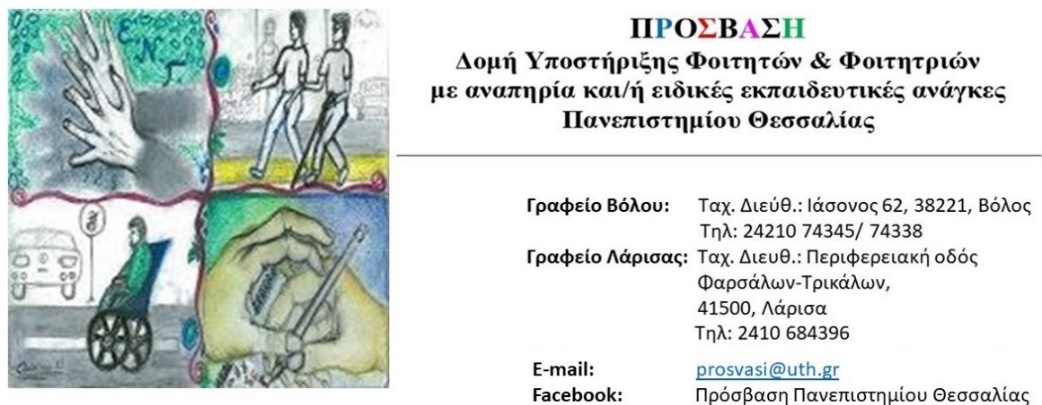 Βόλος, 21/08/2023Διαδικτυακή συνάντηση για τις γραμματείες των τμημάτων του Πανεπιστημίου Θεσσαλίας με τίτλο«Ζητήματα προσβασιμότητας στην αλληλεπίδραση με φοιτητές και φοιτήτριες με αναπηρία και/ή ειδικές εκπαιδευτικές ανάγκες: Εγγραφές, Προβληματισμοί και Οργανωτικά Ζητήματα»Εν όψει της έναρξης του νέου ακαδημαϊκού έτους 2023-2024, σας προσκαλούμε στην ενημερωτική διαδικτυακή συνάντηση που θα πραγματοποιηθεί για τα αρμόδια μέλη των γραμματειών για την ΠΡΟΣΒΑΣΗ των Τμημάτων του ΠΘ, μέσω MS-Teams, για να συζητηθούν θέματα σχετικά με τις εγγραφές των φοιτητών/φοιτητριών, διάφοροι προβληματισμοί καθώς και οργανωτικά ζητήματα για τη νέα ακαδημαϊκή χρονιά. Προκειμένου να διασφαλίσουμε τη δυνατότητα συμμετοχής όσο το δυνατόν περισσότερων από εσάς η συνάντηση θα γίνει δύο φορές. Πιο συγκεκριμένα: Παρασκευή 25 Αυγούστου 2023 και ώρα 10:00 – 11:00Δευτέρα 28 Αυγούστου 2023 και ώρα 10:00 – 11:00Για περισσότερες πληροφορίες, παρακαλούμε επικοινωνήστε μαζί μας.Με εκτίμησηΗ διεπιστημονική ομάδα της ΠΡΟΣΒΑΣΗΣ